Wpłaty należy dokonywać na konto numer 56 1160 2202 0000 0002 3988 1184 Bank Millennium S.A.  Speed on the water Sp. z o.o. wpisując w tytule wpłaty numer rejestracyjny oraz imię i nazwisko właścicielaWYPEŁNIA ORGAN REJESTROWYDECYZJA O WYDANIU CERTYFIKATU STANU TECHNICZNEGONa podstawie powyższego wniosku wydano duplikat Certyfikatu Stanu Technicznego Numer ……………………………………dla statku sportowo rekreacyjnego o numerze rejestracyjnym:  ……………………………………………………………………………………						……………………………………………………	miejscowość i data									pieczęć i podpisData wydania :   ………………………………		 ………………………………………								podpis odbiorcyWNIOSKODAWCA (właściciel/armator)…………………………………………………………………………Imię i nazwisko…………………………………………………………………………Adres…………………………………………………………………………PESEL/Regon                                          Telefon kontaktowyWNIOSKODAWCA (właściciel/armator)…………………………………………………………………………Imię i nazwisko…………………………………………………………………………Adres…………………………………………………………………………PESEL/Regon                                          Telefon kontaktowyWNIOSKODAWCA (właściciel/armator)…………………………………………………………………………Imię i nazwisko…………………………………………………………………………Adres…………………………………………………………………………PESEL/Regon                                          Telefon kontaktowy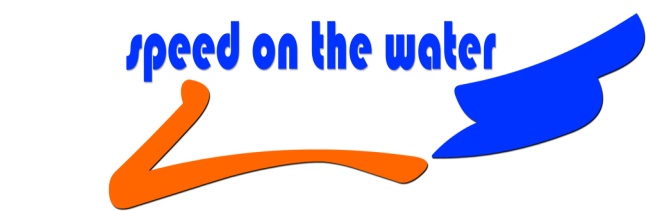 Polski Związek Motorowodnyi Narciarstwa Wodnegoul. Nowogrodzka 4000-691 WarszawaWNIOSEK O WYDANIE DUPLIKATUCERTYFIKATU STANU TECHNICZNEGOPolski Związek Motorowodnyi Narciarstwa Wodnegoul. Nowogrodzka 4000-691 WarszawaWNIOSEK O WYDANIE DUPLIKATUCERTYFIKATU STANU TECHNICZNEGOPolski Związek Motorowodnyi Narciarstwa Wodnegoul. Nowogrodzka 4000-691 WarszawaWNIOSEK O WYDANIE DUPLIKATUCERTYFIKATU STANU TECHNICZNEGOPolski Związek Motorowodnyi Narciarstwa Wodnegoul. Nowogrodzka 4000-691 WarszawaWNIOSEK O WYDANIE DUPLIKATUCERTYFIKATU STANU TECHNICZNEGOPolski Związek Motorowodnyi Narciarstwa Wodnegoul. Nowogrodzka 4000-691 WarszawaWNIOSEK O WYDANIE DUPLIKATUCERTYFIKATU STANU TECHNICZNEGONumer rejestracyjny statku:………………………………………………………………………………………………………...………………………………………………………………………………………………………...………………………………………………………………………………………………………...………………………………………………………………………………………………………...Numer certyfikatu:………………………………………………………………………………………………….………………………………………………………………………………………………….………………………………………………………………………………………………….………………………………………………………………………………………………….Oświadczam, że byłem posiadaczem Certyfikatu, który utraciłem/łam z powodu:……………………………………………………………………………………………………………………………………………………………………………………………………………………………………………………………………………………………………………………………………………………………………………………………………………………………………………………………………………………………………………………………………………………………………………………………………………………………………………………………………………………………………………………………………………………………………………………………………………………………………………………………………………………………………………………………………………………………………………………………………………………………………………………………………………………………………………………………………………………………………………………………………………………………………………………………………………………………………………………………………………………………………………………………………………………………………………………………………………………………………………………………………………………………………………………………………………………………………………………………………………………………………………………………………………………………………………………………………………………………………………………………………………………………………………………………………………………………………………………………………………………………………………….     miejscowość, data     miejscowość, datapodpis armatora/właściciela